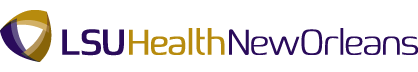 CURRICULUM VITAEThomas H. Richey, MD, FACSEducationLouisiana State University, BS, May, 1968Louisiana State University School of MedicineDoctor of Medicine, June 1972InternshipLSU Medical Center, Shreveport, LAJuly 1972-June 1973ResidencyLSU Medical Center, Shreveport, LAJuly, 1973–June, 1977Specialty CertificationGeneral Surgery, American Board of SurgeryProfessional OrganizationFellow, American College of SurgeonsOctober, 1980-PresentHospital Staff AppointmentsConcordia Parish Hospital, Ferriday, LAJune, 1977-June, 1980—StaffLane Regional Medical CenterJune, 1980-Present—StaffEarl K. Long Medical Center,August, 1986-April, 2013—LSU Teaching StaffOur Lady of the Lake Regional Medical CenterAugust, 1996-April, 2009,—Courtesy StaffApril, 2013-Present—LSU Teaching Staff Private PracticeGeneral Surgery, Obstetrics and Gynecology, Ferriday, LAJuly, 1977-June, 1980General Surgery, Zachary, LAJune, 1980-June, 2013Post Office Box 371, Zachary, LA, 70791trich647@msn.com225.768.5700 